КРАТКИЕ ТРЕБОВАНИЯ К МАКЕТАМ УПАКОВКИ ДЛЯ ФЛЕКСОПЕЧАТИУчитывая возможности наших печатных технологий уже на этапе подготовки дизайна, мы сможем добиться максимума от вашей упаковки, сделать ее яркой и привлекательной, подчеркнуть важную информацию, расставить необходимые акценты, то есть добиться того, что бы физическое воплощение дизайна полностью соответствовало задуманной концепции.ТЕХНОЛОГИИ ПЕЧАТИHD Flexo – инновационная технология печати с линиатурой до 200lpi позволяет добиваться качества, сопоставимого с глубокой печатью. Обеспечивает высокую степень детализации и четкость пропечатки мелких элементов, плавные переходы цветов, максимально контрастные изображения.Full HD Flexo – новый стандарт качества печати с линиатурой от 149lpi, обеспечивает равномерный накаткраски на больших площадях, яркость и насыщенность изображений, стабильность цвета во всем тираже.Multicolor – технология расширенного цветового охвата. Благодаря использованию дополнительныхкрасок и их комбинированию Multicolor позволяет значительно увеличить передаваемый спектр цветов, сделать изображение максимально ярким и насыщенным, не прибегая к использованию специальных красок Pantone.Cast&Cure – уникальная технология выборочного голографирования и УФ-лакировки.MetalFlex – получение металлического блеска на цветных изображениях, экономичная альтернатива металлизированным пантонам.ПЕРЕДАЧА ФАЙЛОВ и ФОРМАТЫ ДАННЫХ Передача оригинал-макетов возможна на любых современных носителях. Максимально быстрый способ передачи — в архивах через любой файлообменный сайт (например, files.mail.ru,ifolder.ru, rapidshare.com и т.п.). Предпочтителен формат Adobe® Illustrator® или Esko ArtPro® В случае подготовки файлов в формате Corel Draw® крайне нежелательно использоватьвстроенные эффекты (Lens, Drop Shadow и т.п.) и нестандартные градиенты. Макеты, подготовленные в формате Corel Draw®, требуют последующей конвертации в форматAI или PDF. При использовании встроенных эффектов Corel Draw® требуется их разбиение наобъекты, поддерживаемые Adobe Postscript. Это значительно увеличивает длительностьпроцесса подготовки и вносит высокую вероятность искажений макета. AI-файл и растровые изображения в слоях значительно ускоряют процесс допечатной подготовки. Необходимо наличие PDF или JPG файла Вашего дизайна для контроля и сравнения сподготовленным нами файлом для печати. Необходимо предоставить версии макетов в кривых и в шрифтах, с приложенной папкой сфайлами используемых шрифтов, для ускорения процессов редактирования и корректуры. Используемые растровые изображения, включая embedded-изображения, необходимо приложить к основному файлу. Не рекомендуется использовать anti-aliasing для текста и растровых изображений. Разрешение 300 dpi — для высококачественных CMYK и Grayscale изображений. Необходимо учитывать, что при масштабировании изображения в большую сторонупропорционально уменьшается его разрешение. Из интернет-оптимизированных картинокневозможно получить пригодное для печати изображение. Цветовая модель растровых изображений — CMYK. При использовании технологии Multicolor — цветовая модель растровых изображений — RGB. Цвета из веера Pantone должны иметь наименование вида “PANTONE 356 C”. На этапе допечатной подготовки мы пользуемся каталогом пантонов Pantone® Formula Guide Solid Coated.Рекомендуем на этапе создания дизайна использовать соответствующую библиотеку вграфических пакетах. Цветовые растяжки (в границах одного объекта) не должны заканчиваться нулевым значениемтона (min. 3-5 %). Не допускаются комбинированные градиенты, содержащие спеццвета(например, растяжка из CMYK в PANTONE). При использовании белой краски должен присутствовать слой с белыми областями, либо сделаны отметки в файле, какие части должны быть белыми. Для согласования цвета необходимо предоставить образец упаковки.ПОЧЕМУ ВЫБИРАЮТ НАСБезопасность.  Все, используемые нами материалы соответствуют стандартам качества и безопасности.  Мы работаем с лучшими мировыми производителями пленок и красокВысокое качество печати.  Мы используем самые передовые технологии флексопечати. Технологии печати высокого разрешения и цветопередачи минимизируют традиционные ограничения  флексографической печати, связанные с цветовым охватом, передачей полутонов и текстур изображений, отображением очень мелких деталей оригинал-макетов.ТЕХНОЛОГИИ ПЕЧАТИ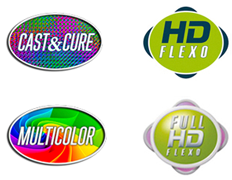 Полимерные пленки с низким, средним и высоким барьером. Комбинируя основы (полиэтилены, полипропилены, полиамиды, фольгу, бумагу, каст, полиэтилентерефталат) с разнообразными визуальными, химическими и физическими свойствами, толщиной и плотностью мы создаем многослойную гибкую упаковку с печатью с требуемыми для упаковываемого продукта параметрами по барьерности.Качество намотки и резки рулонов. Большое значение для дальнейшей работы с роликами упаковочного материала, для настройки фасовочного оборудования, играет качество намотки и резки рулонов.  ООО «ИнтерПласт» использует оборудование ведущих мировых производителей Германии и Китая.  Это сводит к минимуму смещения в конце рулона, перетяжки материала и остаточное статическое электричества.ТЕХНИЧЕКАЯ ПОДДЕРЖКАРулонная гибкая упаковка представляет собой полуфабрикат, предназначенный для дальнейшей переработки на упаковочных линиях заказчика. Здесь может возникнуть масса подводных камней.Наша компания предоставляет упаковочные решения "под ключ" и гарантирует своим клиентам техническую поддержку и консалтинг, связанные с отладкой и регулировкой оборудования.